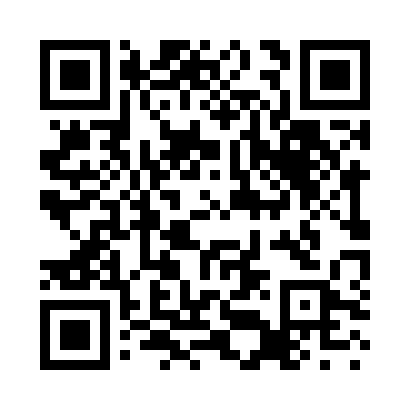 Prayer times for Eggelsberg, AustriaWed 1 May 2024 - Fri 31 May 2024High Latitude Method: Angle Based RulePrayer Calculation Method: Muslim World LeagueAsar Calculation Method: ShafiPrayer times provided by https://www.salahtimes.comDateDayFajrSunriseDhuhrAsrMaghribIsha1Wed3:395:491:055:058:2210:232Thu3:375:471:055:058:2310:253Fri3:345:461:055:068:2510:284Sat3:315:441:055:068:2610:305Sun3:285:431:055:078:2710:326Mon3:265:411:055:078:2910:357Tue3:235:401:055:088:3010:378Wed3:205:381:045:088:3210:409Thu3:185:371:045:098:3310:4210Fri3:155:351:045:098:3410:4411Sat3:125:341:045:108:3610:4712Sun3:105:321:045:108:3710:4913Mon3:075:311:045:118:3810:5214Tue3:045:301:045:118:4010:5415Wed3:025:291:045:128:4110:5716Thu2:595:271:045:128:4210:5917Fri2:565:261:045:138:4311:0218Sat2:545:251:045:138:4511:0419Sun2:515:241:055:148:4611:0720Mon2:485:231:055:148:4711:0921Tue2:485:221:055:158:4811:1222Wed2:475:201:055:158:5011:1423Thu2:475:191:055:158:5111:1524Fri2:465:181:055:168:5211:1525Sat2:465:181:055:168:5311:1626Sun2:465:171:055:178:5411:1627Mon2:465:161:055:178:5511:1728Tue2:455:151:055:188:5611:1829Wed2:455:141:055:188:5711:1830Thu2:455:131:065:188:5811:1931Fri2:455:131:065:198:5911:19